Figure 2. Organ resection and treatment patterns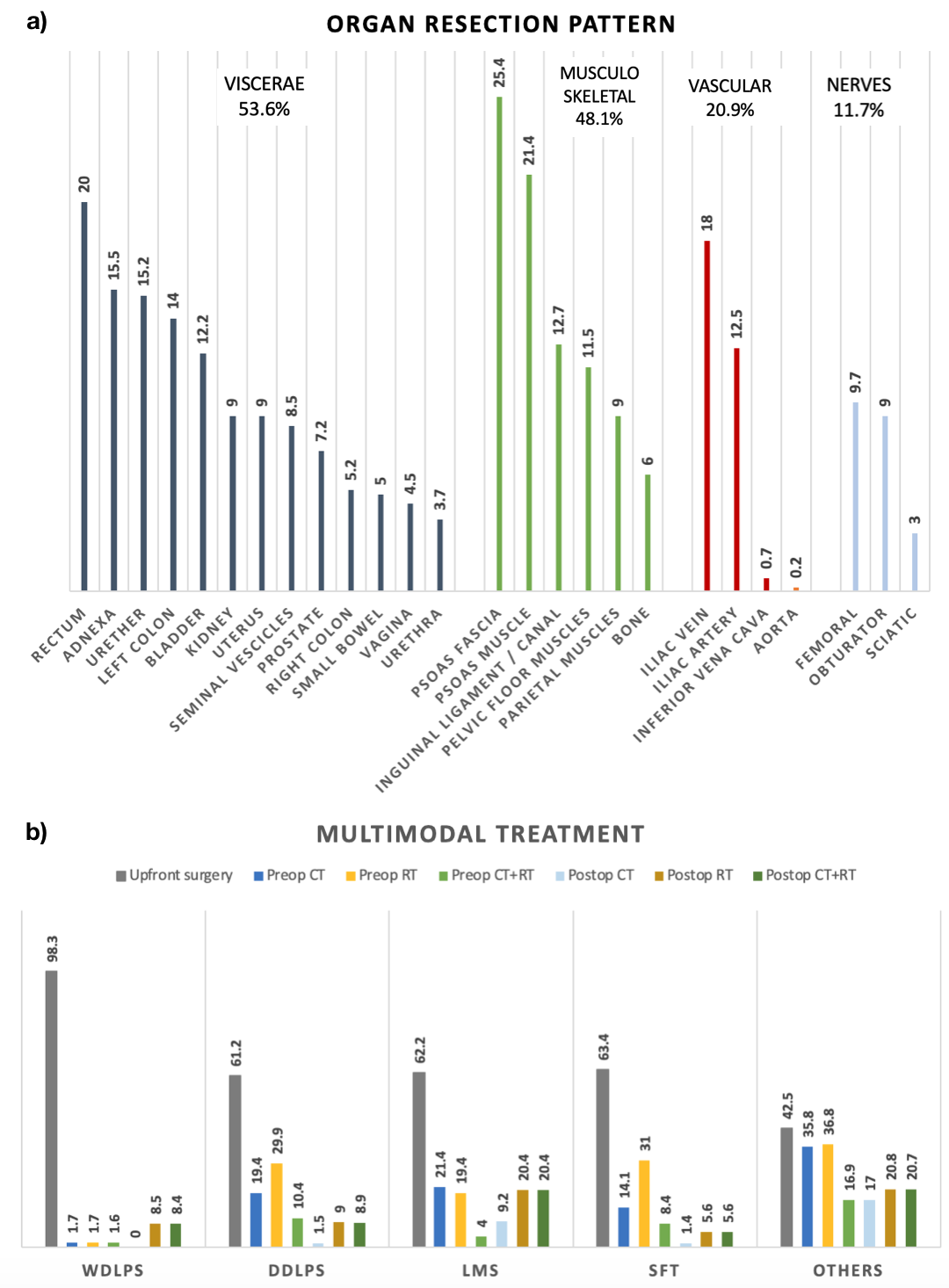 a) Organ resection patterns and b) Multimodal treatment distribution according to histology (%)